SCI-250-2012Comunicación de acuerdo Para los fines correspondientes se transcribe el acuerdo tomado por el Consejo Institucional, citado en la referencia, el cual dice:CONSIDERANDO QUE:La Secretaría del Consejo Institucional, recibió el  oficio PAO-OPI-119-2012, con fecha 19 de marzo de 2012, suscrito por la MAE. Yaffany Monge D’Avanzo, Directora a.i. de la Oficina de Planificación Institucional, dirigido al Dr. Julio César Calvo Alvarado, Rector, con copia a la Comisión de Planificación y Administración, en el cual informa que producto de la Modificación Presupuestaria No. 01-2012, integrada por los documentos de modificación numerados de la 001 a la 124, sí afectan al Plan Anual Operativo 2012, según la afirmación de los responsables del cumplimiento de sus metas, expresado en dichos documentos, las modificaciones corresponden a:La modificación ya aprobada por el Consejo Institucional en Artículo 9, de la Sesión Ordinaria No. 2755, del 08 de marzo de 2012. “Modificación Presupuestaria 01-2012-B, solicitudes numeradas de la 025 a la 046 del Programa de RegionalizaciónLas modificaciones que requieren aprobación que corresponden a la redistribución de los fondos provenientes del FDU, se incorporaron las metas alusivas al equipamiento, lo que siguiere la reformulación de las mismas, cuyo detalle se muestra por programa presupuestario:“PROGRAMA 1: ADMINISTRACIÓNSUB-PROGRAMA 1.1: DIRECCIÓN SUPERIOREl Consolidado de este subprograma se modifica en la inclusión de los responsables: Comisión Institucional de Control Interno, Oficina de Equidad de Género y Oficina de Planificación Institucional, pasando de 2 unidades ejecutoras a 5…SUB-PROGRAMA 1.2: VICERRECTORÍA DE ADMINISTRACIÓNSe incluyen como responsables para la meta de equipamiento a las siguientes unidades ejecutoras:  Vicerrectoría de Administración, Departamento de Recursos Humanos y Unidad de Conserjería, por tanto pasa de 2 a 5 para dicha modificaciónSUB-PROGRAMA 1.3: CENTRO ACADÉMICO DE SAN JOSÉEn cuanto al subprograma del Centro Académico en San José, se incluye la meta de equipamientoPROGRAMA 2: DOCENCIAEn el programa 2:  Docencia se incorporaron como responsables: la Dirección de Vicerrectoría, Ingeniería en Mecatrónica, Ingeniería en Computadores, Ingeniería en Computación, Administración de Tecnologías de Información, Escuela de Matemática, Administración de Empresas Nocturna, Producción Industrial, el CEDA, CIPA, Educación Técnica, Ingeniería Electromecánica, Seguridad Laboral e Higiene Ambiental, Ciencias del Lenguaje, CIC, Arquitectura y Urbanismo y Agropecuaria AdministrativaCabe señalar que se hace un reforzamiento para las iniciativas de Fondos del Sistema en su meta “11.2.1.1: 9 iniciativas con Fondo del Sistema  por desarrollar”; sin embargo, no se altera la redacción meta ni sus responsablesPROGRAMA 3: VIESAPara la VIESA, se agregaron dos unidades ejecutoras como responsables:  Escuela de Cultura y Deporte y Departamento de Orientación y Psicología, pasando de 3 a 5 en la meta 8.3.2.1PROGRAMA 4: VIESe incorpora como meta nueva dentro del consolidado de la VIE la meta que hace referencia al equipamiento y sus responsables son: Dirección de VIE y el Centro de Vinculación Universidad Empresa…Se hace un reforzamiento a los proyectos de este Programa y a las iniciativas de Fondos del Sistema, que se reflejan en las siguientes metas: “3.4.2.1: 25 propuestas de proyectos por aprobar por el Consejo de Investigación y Extensión y  3.4.2.2: 30 proyectos con Fondo del Sistema por ejecutar”; sin embargo, no se altera la redacción de las metas ni sus responsables”.La Comisión de Planificación y Administración recibe adjunto a correo electrónico el 16 de marzo de 2012, oficio VAD-068-2012, (en formato digital) de la misma fecha, suscrito por el MAE. Marcel Hernández Mora, Vicerrector de Administración, dirigido al Dr. Julio C. Calvo Alvarado, Rector, en el que remite el Informe de Modificación Presupuestaria N° 01-2012, el cual resume las solicitudes de modificación correspondientes al Primer Trimestre del 2012 y aclara que incluye entre otros:“Formularios de modificaciones numeradas de la N° 025 a la N°046, del traslado presupuestario del Proyecto de Regionalización, del Programa 5 de San Carlos al Programa 4 de la VIE, que fueron aprobadas por el Consejo Institucional en Sesión Ordinaria No. 2755, Artículo 9, del 8 de marzo del 2012.”La Secretaría del Consejo Institucional, recibió el oficio R-0292-2012, con fecha 20 de marzo de 2012, suscrito por el Dr. Julio C. Calvo Alvarado, Rector, dirigido a la B.Q. Grettel Castro Portuguez, Coordinadora de la Comisión de Planificación y Administración, en el cual remite el Informe de Modificación Presupuestaria No. 01-2012, el cual fue conocido y avalado por el Consejo de Rectoría, en Sesión No. 011-2012, Artículo 2, del 19 de marzo de 2012, adicionalmente se conoció el pronunciamiento de la Oficina de Planificación Institucional, a las Modificaciones Presupuestarias numeradas de la 001 a la 124. La Secretaría del Consejo Institucional, recibió el oficio CC-099-2012, del 21 de marzo de 2012, suscrito por el Ing. Alfredo Villarreal, Director del Centro de Cómputo, dirigido a la MBA. Ma. Auxiliadora Navarro, Directora del Departamento Financiero Contable, con copia a la B.Q. Grettel Castro Portuguez, Coordinadora de la Comisión de Planificación y Administración, en el cual adjunta el Plan Informático 2012, Modificación Presupuestaria No. 01-2012.La Secretaría del Consejo Institucional, recibe oficio PAO-OPI-122-2012, del 22 de marzo de 2012, suscrito por la MAE. Yaffany Monge D’Avanzo, Directora a.i. de la Oficina de Planificación Institucional, dirigido al Dr. Julio César Calvo Alvarado, Rector, con copia a la Comisión de Planificación y Administración, en el cual emite fe de erratas, y corrige la redacción de la meta 8.2.2.1, para que se lea de la siguiente manera:“Meta: 8.2.2.1: 26 unidades ejecutoras, adscritas a la Vicerrectoría, por dotar de equipo e infraestructura adecuados y actualizados de acuerdo con las necesidades y prioridades planteadas”. La Comisión de Planificación y Administración, en reunión No. 455-2012, celebrada el 23 de marzo de 2012, recibe a la MAE. Yaffany Monge, Directora a.i., de la Oficina de Planificación Institucional, a los licenciados Juan Bautista Hernández y José Antonio Sánchez, funcionarios de esa oficina, a la Licda. Ma. Auxiliadora Navarro, Directora del Departamento Financiero Contable, a la Licda. Ivette Calvo y el Lic. Johnny Masís, funcionarios de ese departamento y al Lic. Isidro Álvarez,  Auditor Interno; quienes expusieron la Modificación Presupuestaria No. 01-2012 y Modificación al Plan Anual Operativo 2012 y aclararon las dudas de los miembros de la Comisión. Se dispone elevar la propuesta al pleno.La Secretaría del Consejo Institucional, recibe oficio AUDI-073-2012, del 26 de marzo de 2012, suscrito por el Lic. Isidro Álvarez Salazar, Auditor Interno, dirigido a la BQ. Grettel Castro Portuguez, Coordinadora de la Comisión de Planificación y Administración, en el cual remite el informe AUDI/AS-005-2011 “Observaciones a la Modificación No. 01-2012 al Presupuesto Ordinario 2012” Consolidado.La Secretaría del Consejo Institucional, recibe oficio RH-397-2012, del 27 de marzo de 2012, suscrito por la Dra. Hannia Rodríguez Mora, Directora del Departamento de Recursos Humanos, dirigido al MAE. Marcel Hernández Mora, Vicerrector de Administración, con copia al Consejo Institucional, en el cual dice que en atención al informe AUDI/AS-005-2012 “Observaciones a la Modificación No. 01-2012 al Presupuesto Ordinario 2012” Consolidado, y el que indica:“En atención al informe AUDI/AS-005-2012 “Observaciones a la Modificación   No. 1-2012 al Presupuesto Ordinario 2012” Consolidado, con respecto al punto 3.3 “Sobre la solicitud de modificación No. 107 que afecta la Relación de Puestos para Cargos Fijos 2012 referente a las variaciones producto de la aplicación de los acuerdos del Consejo Institucional, me permito mostrar a continuación los cuadros que indican la situación al 30 setiembre de 2011 y a la fecha:La Secretaría del Consejo Institucional, recibe oficio VAD-082-2012, del 28 de marzo de 2012, suscrito por el MAE. Marcel Hernández Mora, Vicerrector de Administración, dirigido al Lic. Isidro Álvarez Salazar, Auditor Interno, con copia  a la B.Q. Grettel Castro Portuguez, Coordinadora de la Comisión de Planificación y Administración, en el cual adjunta el memorando RH-397-2012, suscrito por la Dra. Hannia Rodríguez Álvarez, Directora del Departamento de Recursos Humanos, referido al punto 3.3 “Sobre la solicitud de modificación No. 107 que afecta la Relación de Puestos para Cargos Fijos 2012”, el cual detalla las plazas que sufrieron cambios producto de  los acuerdos tomados por el Consejo Institucional sobre plazas 2012.ACUERDA:Dar por conocidas las modificaciones presupuestarias contenidas en los documentos del número 001 al número 024 y del número 047 al número 084, del Informe de Modificación Presupuestaria No. 01-2012, por un monto de  44 499 395,29 (cuarenta y cuatro millones cuatrocientos noventa y nueve mil trescientos noventa y cinco colones con veintinueve céntimos), según documento adjunto.Aprobar las modificaciones presupuestarias contenidas en los documentos del número 085 al número 124, del Informe de Modificación Presupuestaria No. 01-2012, por un monto de 1413 090 959,67 (mil cuatrocientos trece millones noventa mil novecientos cincuenta y nueve colones con sesenta y siete céntimos), según documento adjunto.Aprobar el siguiente cuadro del resultado del origen y aplicación de los recursos, de la modificación presupuestaria del I trimestre de 2012, que incluye las mencionadas en incisos a., b. inmediatamente anteriores y la aprobada en la Sesión Ordinaria No. 2755, Artículo 9, del 8 de marzo del 2012, en miles de colones: 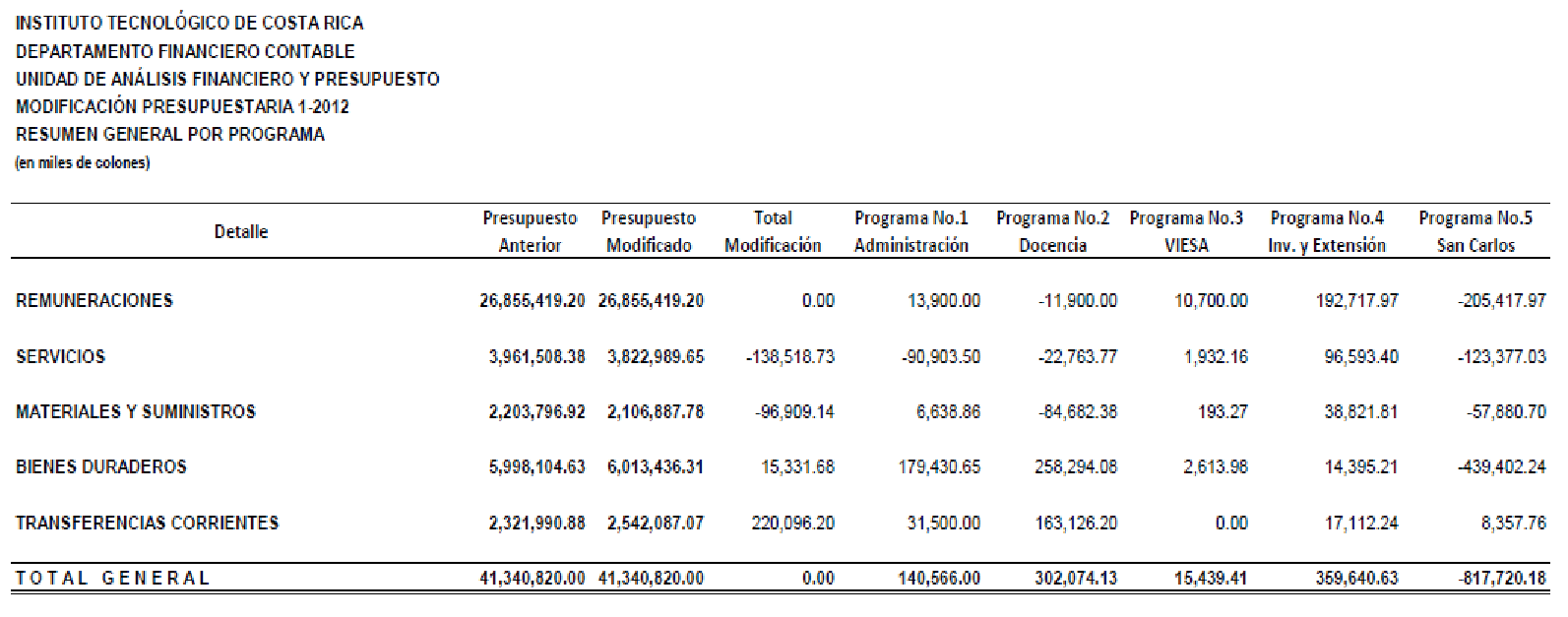 Aprobar la modificación del Plan Anual Operativo 2012 y su vinculación con la Modificación Presupuestaria 01-2012, remitida en los oficios PAO-OPI-119-2012 y PAO-OPI-122-2012, según documento adjunto.Solicitar a la Administración que se remita la actualización del Plan Informático 2012, a la Contraloría General de la República con el Informe de esta Modificación.Comunicar. ACUERDO FIRME.BSS/vvlPara:Para:Dr. Julio C. Calvo A, RectorMAE. Marcel Hernández, Vicerrector de AdministraciónIng. Luis Paulino Méndez, Vicerrector de DocenciaDr. Milton Villarreal C, Vicerrector de AdministraciónDra. Claudia Madrizova M, Vicerrectora de Vida Estudiantil y Serv. AcadémicosMSc. Marlene Ilama, Directora Centro Académicos San JoséMSc. Edgardo Vargas J, Director Sede Regional San Carlos MAE. Yafanny Monge D, Directora ai.Oficina de Planificación InstitucionalMaría Auxiliadora Navarro, Directora del Departamento Financiero ContableDra. Hannia Rodríguez, Directora Departamento de Recursos HumanosDe:De:Licda. Bertalía Sánchez Salas, Directora Ejecutiva Secretaría del Consejo InstitucionalInstituto Tecnológico de Costa Rica Fecha:Fecha:29 de marzo  del 2012Asunto:Sesión Ordinaria No. 2759, Artículo 2, del 29 de marzo del 2012. Modificación Presupuestaria No. 01-2012 y Modificación del Plan Anual Operativo 2012 y Plan InformáticoSesión Ordinaria No. 2759, Artículo 2, del 29 de marzo del 2012. Modificación Presupuestaria No. 01-2012 y Modificación del Plan Anual Operativo 2012 y Plan InformáticoCantidad de plazas y tiempos completos equivalentesCantidad de plazas y tiempos completos equivalentesCantidad de plazas y tiempos completos equivalentesCantidad de plazas y tiempos completos equivalentesCantidad de plazas y tiempos completos equivalentesCantidad de plazas y tiempos completos equivalentesCantidad de plazas y tiempos completos equivalentesindicados en Anexo de la Relación de Puestos indicados en Anexo de la Relación de Puestos indicados en Anexo de la Relación de Puestos indicados en Anexo de la Relación de Puestos indicados en Anexo de la Relación de Puestos indicados en Anexo de la Relación de Puestos indicados en Anexo de la Relación de Puestos con fecha 30/09/2011con fecha 30/09/2011con fecha 30/09/2011con fecha 30/09/2011con fecha 30/09/2011con fecha 30/09/2011con fecha 30/09/2011Total GeneralPrograma 1Programa 2Programa 3Programa 4Programa 5Plazas  1,547.00 397683155112200TCE  1,367.23 378.8603.97122.3597.52164.59Cantidad de plazas y tiempos completos equivalentesCantidad de plazas y tiempos completos equivalentesCantidad de plazas y tiempos completos equivalentesCantidad de plazas y tiempos completos equivalentesCantidad de plazas y tiempos completos equivalentesCantidad de plazas y tiempos completos equivalentesCantidad de plazas y tiempos completos equivalentesaprobados por el Consejo Institucionalaprobados por el Consejo Institucionalaprobados por el Consejo Institucionalaprobados por el Consejo Institucionalaprobados por el Consejo Institucionalaprobados por el Consejo Institucionalaprobados por el Consejo InstitucionalTotal GeneralPrograma 1Programa 2Programa 3Programa 4Programa 5Plazas  1,544.00 398681155135175TCE  1,365.37 378.8603.84122.35107.65152.73ci.  Secretaría del Consejo InstitucionalCentro de CómputoAuditoría Interna Oficina de Comunicación y MercadeoOficina de Asesoría Legal FEITEC Centro de Archivo y ComunicacionesOficina de Asesoría Legal FEITEC Centro de Archivo y ComunicacionesOficina de Asesoría Legal FEITEC Centro de Archivo y Comunicaciones